 Congratulations to the 2022 Scholarship Winners!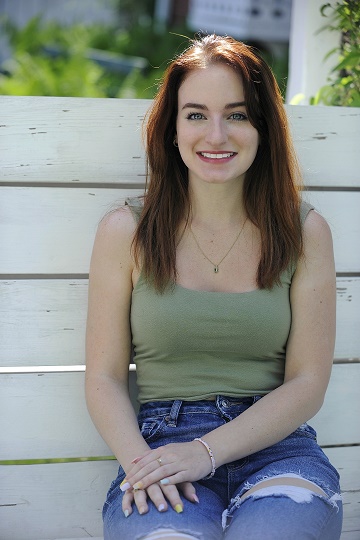 Jenna Winegar awarded $3,300 Jenna Winegar is from Pleasant Hill, Iowa.  Her mother, Jami Winegar, is an employee of Midwest Family Insurance Company working in MFM’s West Des Moines Home Office.  Jenna will be studying Landscape Architecture at Iowa State University in Ames, Iowa. 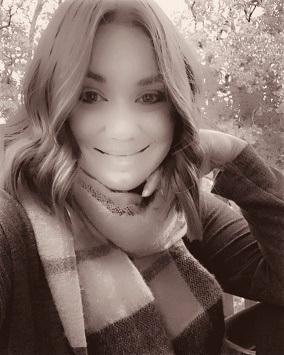 Kaitlin Garvey awarded $2,700Kaitlin Garvey is the daughter of MFM employee Thomas Garvey (Minneapolis).  Kaitlin lives in Woodbury, Minnesota, and will be attending the University of Minnesota.   Kaitlin is pursuing a Masters in Social Work.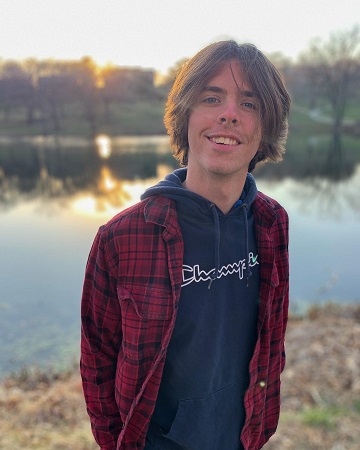 George Fletcher awarded $2,000George Fletcher is from Lawrence, Kansas.  He applied through CEK Insurance, an MFM Agency in Lawrence, Kansas, where his mother works.  Geology is George’s field of study and he will be attending the University of Kansas.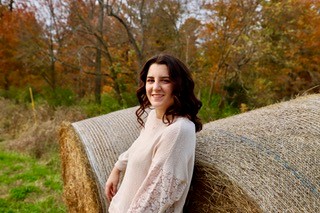 Madison Gray awarded $2,000Madison Gray is from Connersville, Indiana.    She will be attending Purdue University majoring in Elementary Education.  Madison applied through Wilson Lawson Myers, an MFM Agency located in Connersville, IN.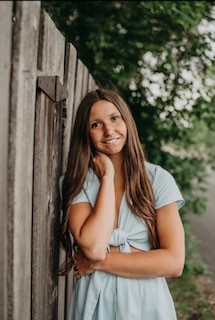 Kenadi Renner awarded $2,000Kenadi Renner is from Bismarck, North Dakota, and will be attending North Dakota State University to study Biology.  Ms. Renner’s father works at Marsh & McLennan, a Midwest Family Mutual Insurance Company Agent in Bismarck.